       Library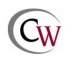 MLA Citation Style Please visit Research and Documentation Online by Diana Hacker and Barbara Fister for documenting other sources not included in this list: http://bcs.bedfordstmartins.com/resdoc5e/Works Cited ListParenthetical ReferenceBooks (Basic Format)(Last name Page number)(Rogers 55)Last name, First name. Book Title. Edition. Place of Publication: Publisher, Year of Publication.  Medium of Publication.Example:Rogers, Jim. Adventure Capitalist. New York: Random House, 2003. Print.(Last name Page number)(Rogers 55)Books (Two or three authors)(Gourevitch, Farmer, and Morris 20)Gourevitch, Philip, John Farmer, and Errol Morris. Standard Operating Procedure. New York: Penguin, 2008. Print.(Gourevitch, Farmer, and Morris 20)Books (Four or more authors)(Harris et al. 35)*You can list all authors OR use “et al.”Harris, Shon, et al. Gray Hat Hacking. 2nd ed. New York: McGraw, 2007. Print.(Harris et al. 35)Edited Books(Last name Page number)(Spicer 191-192)Essay/Chapter author. “Essay/Chapter Title.” Book Title. Edition. Ed. Book editor’s name. Place of Publication: Publisher, Year of Publication. Pages. Medium of Publication.Example:Spicer, Charles. “Editing True Crime.” Editors on Editing. 3rd ed. Ed. Gerald C. Gross. New York: Grove Press, 1994. 188-193. Print.(Last name Page number)(Spicer 191-192)Journal Article (Print)(Last name Page number)(DeGraffenreid 957)Author(s). “Article Title.” Journal Title Volume.Issue (Year): Page range. Medium of Publication.Example:DeGraffenreid, L. J. “What Can You Do in Your Dreams?” The Journal of Popular Culture 44.5 (2011): 954-969. Print.(Last name Page number)(DeGraffenreid 957)Website*Short works include articles, poems, and other documents that are not book length or that appear as internal pages on a Website. Author(s). “Short Work Title.” Website Title. Publisher, Date of Update. Medium of Publication. Access Date.Example:Nierenberg, Cari. “Happiness Declining Among Twitter Users.” WebMD. WebMD, 22 Dec. 2011. Web. 10 Jan. 2012.Online Newspaper(Last name)(Barnes par. 3)*If there is no page number you may specify by paragraphAuthor(s). “Article Title.” Newspaper Title. Publisher, Publication Date. Medium of Publication. Access Date.Example:Barnes, Brooks. “Disney Swoops Into Action, Buying Marvel for $4 Billion.” Nytimes.com. The New York Times, 31 Aug. 2009. Web. 11 Jan. 2012.(Last name)(Barnes par. 3)*If there is no page number you may specify by paragraphJournal Article from a Database(Last name Page number)(Golbeck 1615)Author(s). “Article Title.” Journal Title Volume.Issue (Year): Page range. Database Name. Medium of Publication. Access Date.Example:Golbeck, Jennifer. “Twitter use by the U.S. Congress.” Journal of the American Society for Information Science & Technology 61.8 (2010): 1612-1621. Business Source Elite. Web. 12 Dec. 2011.(Last name Page number)(Golbeck 1615)